A-  ÇOKTAN SEÇMELİ SORULAR- Her soru 4 puandır.1-   Aşağıdaki kurumlardan hangisinin görevidir?A- Polislerin          B- Muhtarlıkların       C- Belediyeliklerin        D-Mahkemelerin2-Türk milletinin bağımsızlığını ve bütünlüğünü korumak.Kişilerin ve toplumun refah, huzur ve mutluluğunu sağlamak.Kişinin temel hak ve hürriyetlerini engelleyen sınırlamaları kaldırmakİnsanın maddi ve manevi varlığının gelişmesi için gerekli şartları hazırlamakAnayasamıza göre yukarıdakilerden hangileri devletimizin temel görevlerindendir?A- A- I ve II                B-III ve IV               C- II-III ve IV                 D- I –II- III ve IV3-  Sivil toplum örgütleriyle(STK) ilgili aşağıdaki ifadelerden hangisi yanlıştır?A-Yardımlaşmayı ve dayanışmayı ön plana çıkarırlar.B-Çalışanlar emeklerinin karşılığında ücret alırlar.C-Gönüllü insanlar tarafından kurulur.D-Faaliyetlerini ilan ve afişlerle halka duyururlar.4-        Yazısız kurallarla ilgili aşağıdaki verilenlerden hangisi yanlıştır?A- Toplum içinde davranışlarımızı düzenler.                  B- Toplumdan topluma değişebilir.C- Sınırları ve yaptırımları yasalarca belirlenmiştir.    D- Sevgi ve saygıyı esas alan kurallardır.5- Yukarıda verilen önemli kurumlar yurdumuzun hangi şehrinde  bulunmaktadır?A- Ankara                         B- İstanbul                C- İzmir                          D- Adana6- Bakanlar Kurulunu oluşturmakBakanlar Kuruluna başkanlık etmekBakanlar arasında uyum ve eşgüdümü sağlamak.Aşağıdakilerden hangisinin görevlerindendir?A- Başbakan          B- TBMM başkanının      C-Cumhurbaşkanının      D- Genelkurmay başkanının7-   Yukarıdaki görevler hangi yönetici ile ilgilidir?A. Bakan             B- Belediye başkanı            C- Kaymakam          D- Vali8-    Buna göre aşağıdakilerden hangisi 23 Nisan etkinliklerinin amacı olamaz?A- Dünya çocukları arasında dostluk ve kardeşlik köprüleri kurmakB-Bilim ve teknolojinin gelişmesine katkı sağlamakC-Farklı kültürleri tanımak.D- Çocukların duygu dünyasını zenginleştirmek9-  Yukarıdaki soruya aşağıdaki cevaplardan hangisi yazılırsa yanlış  olur?A- Güvenliği sağlamak için                B- Huzuru sağlamak içinC- Baskı kurmak  için                          D- Barışı sağlamak için10-        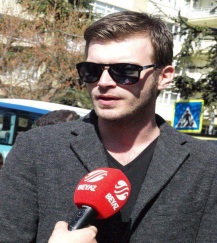 Öğretmenin sorusuna cevap  aşağıdakilerden hangisidir?A- Cumhurbaşkanı         B- Meclis Başkanı        C-İçişleri Bakanı          D- Başbakan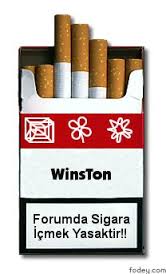 11- Sigara Yasası aşağıdaki kurumların hangisi  tarafından  çıkarılmıştır?A- İçişleri Bakanlığı          B- Bakanlar Kurulu           C-Belediye             D- TBMM12- Aşağıdaki çocuklardan hangisi bütün Dünya çocukları için ortak olan bir özelliği söylemiştir?  A- Tarlada çalışırız       B- Oyun oynarız         C- Yemek yaparız       D- Çamaşır yıkarız.13-  AYŞE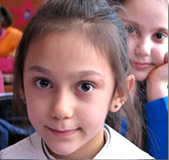     Yukarıdaki dörtlüğe göre Ayşe nasıl bir dünya hayal etmektedir?A- Her yerde çiçeklerin açtığı                            B- Çocukların hep oyun oynadığıC- Tüm insanların bir arada olduğu                 D-Kardeşlik ve barış içinde yaşanılan14-  TBMM tarafından çıkarılır.Kamu yararını hedef alırİnsanlar arası ilişkileri düzenler.Yukarıda özellikleri verilen değerler sistemi hangisidir?     A- Kural               B- Gelenek             C- Yasa               D-Örf15-   Demokrasilerde;Egemenlik hakkı millete aittir.Kişisel haklara saygı gösterilir.Serbest ve düzenli seçimler vardır.Buna göre ülkemizdeki uygulamalardan hangisi demokrasinin varlığını gösterir?A- Cumhurbaşkanı ve milletvekillerinin halk tarafından seçilmesiB- Ülkenin il ve ilçelere ayrılarak yönetilmesiC- Herkesin devlet okullarında parasız okuyabilmesiD- Milli bayramlarımızın törenlerle kutlanması16-  17- Bir ülkenin başka  ülkelere mal satmasına-------1-----------, başka ülkelerden mal almasına ise.....2…. denir.Yukarıdaki paragrafta boş bırakılan yerlere yazılması gereken ifadeler aşağıdakilerin hangisinde doğru verilmiştir?B-  Aşağıdaki numaralandırılmış cümlelerin önündeki rakamı ilgili kavramın önüne yazın.C- Aşağıda verilen hangi kural türüne ait olduğunu işaretleyiniz? Her soru 2 puandır.ADI ve SOYADIII.KANAAT- 5-  SOSYAL BİLGİLER  - 3- YAZILISIOKUL NO:SINIF:SOSYAL 5ŞEHİRLERDEKonutların su ihtiyacını karşılamakKonutların su ihtiyacını karşılamakKonutların su ihtiyacını karşılamakCadde ve sokakların temizliğini yapmakCadde ve sokakların temizliğini yapmakCadde ve sokakların temizliğini yapmakŞehir içi yolların bakım ve onarımını yapmakŞehir içi yolların bakım ve onarımını yapmakŞehir içi yolların bakım ve onarımını yapmak1-BAKANLIKLARCUMHURBAŞKANLIĞITÜRKİYE BÜYÜK MİLLET MECLİSİİl sınırları içerisinde kanunları uygulamakla sorumludur.İldeki resmi kurum ve kuruluşlar ona bağlıdır.SORU:Yasalar niçin hazırlanır?CEVAP:…………………………………………..12AİthalatİhracatBTurizmKültürCİletişimUlaşımDİhracatİthalat1Üçüncü cumhurbaşkanımızdırCumhurbaşkanı2Halkın TBMM’deki temsilcisidir.Başbakan3Okulların bağlı olduğu bakanlıktır.Ankara4Millet adına yasa çıkaran kurumdur.İstiklal Marşı5Bakanların bağlı olduğu hükümet başkanıdır.Başkent6Devlet işlerinin başkentten yönetildiği idari sistemdir.Milletvekili7M.Akif Ersoy’un yazdığı bağımsızlık sembolümüzdür.Celal Bayar8Bir ülkenin yönetim merkezi olan şehre verilen isimdir.Vatandaş9Yabancı ülkelerdeki vatandaşlarımızın sorunlarıyla ilgilenen bakanlıktır.TBMM10TBMM. Cumhurbaşkanlığı, Başbakanlık, ve Bakanlıkların bulunduğu ilimizdirMilli Eğitim Bakanlığı11Devlete karşı sorumlulukları olan ve devletin sağladığı haklardan  yararlanan  bireydir.Merkezi yönetimi12Devletin başıdır. Anayasanın uygulanmasını, devlet kurumlarının düzenli ve uyumlu çalışmasını sağlar.Dışişleri BakanlığıDAVRANIŞLARYazılı KuralYazısız Kural1-Okula gitmek2-Sigara yasağına uymak3-Zamanı gelince askere gitmek4-Büyüklerimize saygı  göstermek5-Telefonla birini aradığımızda önce kendimizi tanıtmak6-Ticaret yapanların kazançlarından devlete vergi vermesi7-Toplutaşıma araçlarında yaşlılara yer vermek8-Seçimlerde oy kullanmak